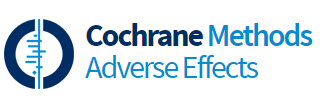 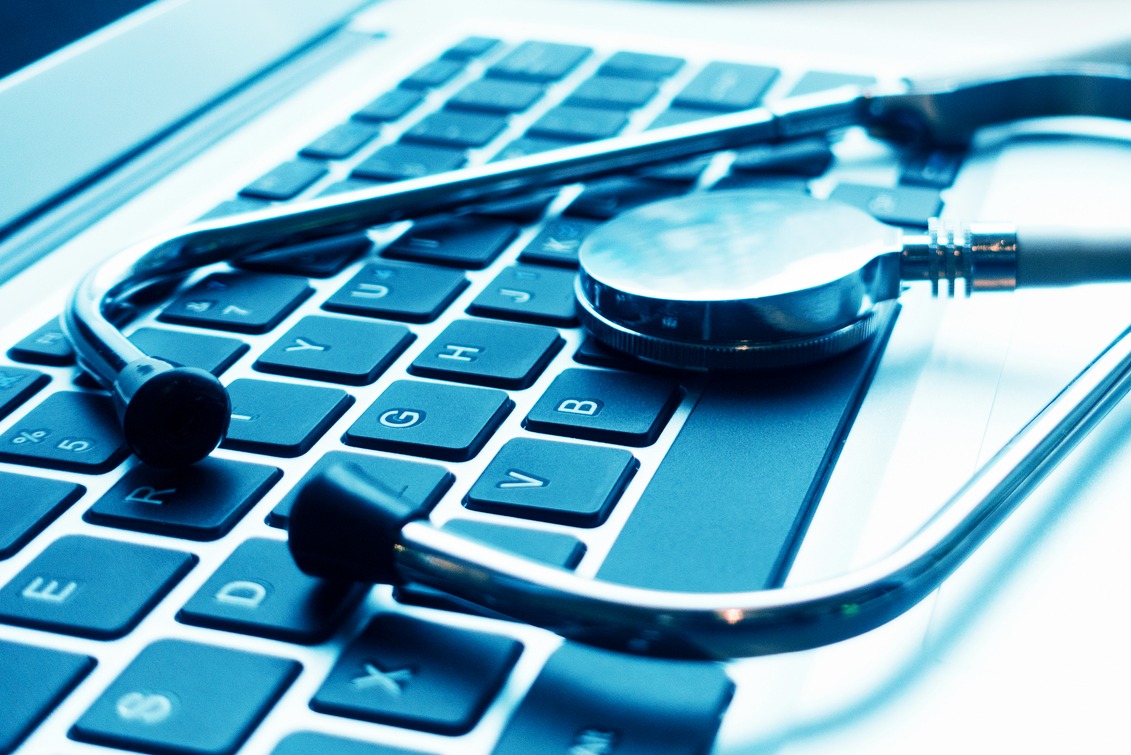 Highlight:Improving reporting of adverse events through our partners in CONSORTHighlight:Improving reporting of adverse events through our partners in CONSORT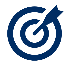 Research and developmentUnderstanding Public Attitudes Toward Researchers Using Social Media for Detecting and Monitoring Adverse Events Data Assessment of Beliefs and Attitudes About Statins Posted on Twitter: A Qualitative Study Comparison of drug safety data obtained from the monitoring system, literature, and social media: An empirical proof from a Chinese patent medicine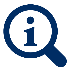 Best practice and guidanceReporting of harms in clinical trials: overview of the adherence to CONSORT Harms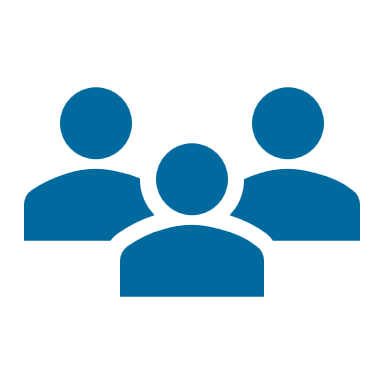 Research IntegrityActively involved in projects investigating research integrity, in particular, detecting issues of validity, reliability, analysis, robustness in publications / data in primary studies; andBiased selection of data for meta-analysis in systematic reviews